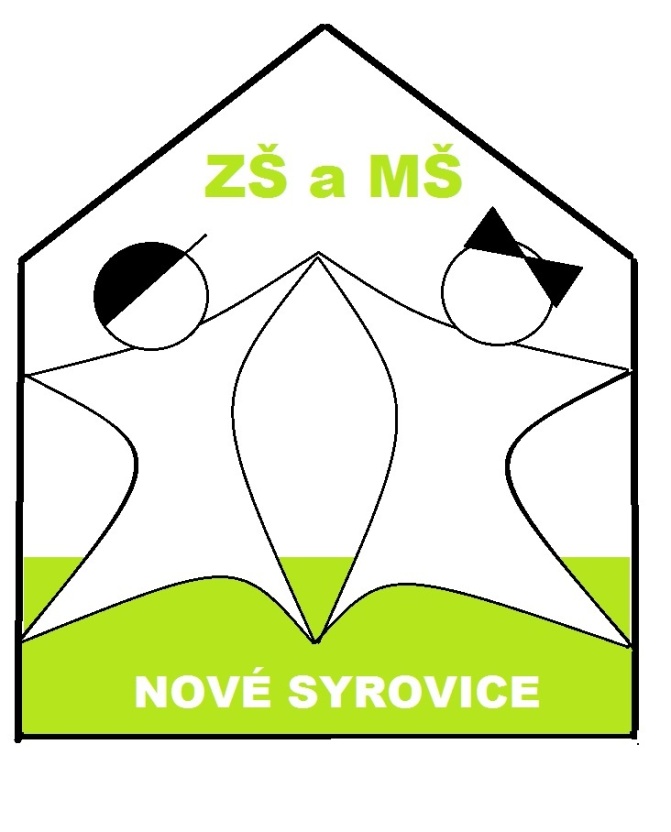 VÝROČNÍ ZPRÁVA 2021/2022Červenec 2022 			Zpracovala Mgr. Ivana VodákováZákladní údaje o školeNázev školyZákladní škola a Mateřská škola Nové Syrovice, okres Třebíč, příspěvková organizaceAdresa školyZákladní škola a Mateřská škola Nové Syrovice, okres Třebíč, příspěvková organizaceNové Syrovice 5675 41 Nové SyroviceŘeditelka školyMgr. Ivana VodákováKontaktytelefon: +420 732 487 039web: www.novesyrovice.cze-mail: zsnovesyrovice@volny.czIČO:	       709 83 909IZO:	       600 121 992	REDIZO:      600 121 992Zřizovatel školyObec Nové Syrovicetel: +420 568 453 021web: www.novesyrovice.cze-mail: obec@novesyrovice.czIČO: 00 290 009Školská radaCharakteristika školyPočet dětí, žáků, strávníkůMateřská školaMateřská škola je dvojtřídní. Celkem školu navštěvovalo 42 dětí ve věku 2- 6 let. Dojíždějících dětí bylo sedm. Vzdělávání a výchovu zabezpečovaly 4 učitelky, školní asistentka a provoz školnice. Provozní doba mateřské školy byla od 6.00 do 16.00 hodin. Děti byly děleny do dvou tříd. Třídu Sluníček tvořily děti ve věku 5 – 6 let. Ve druhé třídě Žabiček byly děti od dvou do čtyř let. Třídu Sluníček navštěvovalo 17 dětí a ve třídě Žabiček bylo 25 dětí. Prostorové uspořádání vyhovovalo činnostem dětí. Hračky, didaktické hry a stavebnice byly moderní a postupně se dále doplňovaly novými. Při výzdobě celé školy byly využity autentické výtvarné práce dětí.Žáci základní školy chodili i letos číst pohádky dětem v mateřské škole. Akce nazvaná Čteme dětem v MŠ měla velmi pozitivní ohlas u dětí i žáků. Děti z mateřské školy aktivně využívaly školní tělocvičnu. Ve školním roce 2021-2022 se na vstup do základní školy připravovalo 17 dětí. Do první třídy nastoupí 12 dětí. Jedno dítě se přistěhuje.Zápis proběhl v mateřské škole dle plánu, zapsáno bylo 11 dětí ve věku od dvou do pěti let.          V období školního roku nedošlo k žádnému úrazu.Základní školaZákladní škola je pouze s I. stupněm ZŠ. Pro školní rok 2021/2022 byl z důvodu nízkého počtu žáků spojen 3. a 4. ročník do společné třídy. O výchovu a vzdělávání se starali 4 učitelé I. stupně, vychovatelka ŠD, 4 asistentky pedagoga a provoz zajišťovala školnice. Školu navštěvují žáci ze 7 obcí, dojíždějících žáků bylo 25. Škola naplňovala požadavky ŠVP „Škola pro všechny“. Velká pozornost byla věnována žákům se speciálními vzdělávacími potřebami. Poskytování podpůrných opatření v jednotlivých ročnících:Školní jídelnaSoučástí školy je školní jídelna, kde se stravovalo 94 strávníků oběda a doplňkového jídla. Provoz byl zajištěn dvěma kuchařkami a vedoucí školní jídelny. Projekty školyŠkola se od září 2021 zapojila do projektu MŠMT Operační program Výzkum, vývoj a vzdělávání, Projekt s názvem ZŠ a MŠ Nové Syrovice – Šablony III, registrační číslo projektu: CZ.02.3.X/0.0/0.0/20_080/0020985, v jehož rámci bylo získáno 542 500 korun. Tyto prostředky byly využity na financování pracovní pozice asistenta pedagoga, projektové dny a další aktivity. Část peněz ještě bude použita na doučování žáků ohrožených školním neúspěchem a nákup nových pomůcek do výuky v příštím období. Dále jsme se zapojili do národního plánu Doučování, jehož cílem bylo pomoci zmírnit negativní dopady výpadku prezenční výuky v důsledku pandemie. Doučování probíhalo v průběhu celého školního roku a účastnili se ho vybraní žáci z jednotlivých ročníků. Mateřská škola se také zapojila do projektu Se sokolem do života, který pořádá Česká obec sokolská. Jednotlivé akce děti více motivovaly ke cvičení.Personální zabezpečení činnosti školyMateřská školaZákladní školaDalší vzdělávání pedagogických pracovníkůZápis ke školní docházcePrevence sociálně patologických jevůVzhledem k situaci se škola rozhodla zaměřit na výchovu žáků ke zdravému životnímu stylu, na jejich osobnostní a sociální rozvoj a rozvoj jejich sociálně komunikativních dovedností. Některé preventivní aktivity byly opět realizovány formou běžné výuky (ČAS) nebo besedami s metodikem prevence. Letos již bylo možné uskutečnit několik zajímavých besed s odborníky z praxe – byly věnované především dopravní výchově, prevenci úrazů a první pomoci ve spolupráci s pracovníky RZS Moravské Budějovice nebo Městské policie Moravské Budějovice. Bylo nutné reagovat i na aktuální společenské problémy a situace mezi žáky. Mezi besedy byla zařazena témata vhodných televizních pořadů pro děti jako reakce na seriál Hra na oliheň. V rámci výuky pak proběhla také intervence na téma válečného konfliktu mezi Ukrajinou a Ruskem a apel na vlídné přijetí ukrajinských uprchlíků do společnosti. Aktivita a prezentace školy na veřejnostiKe školní činnosti patřily také další aktivity. V říjnu se děti i žáci zúčastnili promítání sférického kina. Promítalo se pro jednotlivé třídy a filmy byly přizpůsobeny jejich zájmům a zálibám. V listopadu proběhl ve spolupráci s obcí lampionový průvod a ohňová show. Akce byla zakončena drobným pohoštěním pro dospělé účastníky a strašidelnou stezkou se sladkostmi pro naše děti a žáky. Prosinec tradičně probíhal v duchu příprav na vánoční dobu. Leden pak byl o hodnocení a výsledcích půlroční práce. V únoru byl uspořádán karneval v komorním prostředí Zámečku v Krnčicích. V březnu probíhaly matematické olympiády. Opět sice jen školní kola, ale žáci opravdu nadšeně plnili zadané úkoly. V závěru měsíce si ještě všichni zabruslili na Zimním stadionu v Moravských Budějovicích, což se setkalo s velkým zájmem, a proto jsme se rozhodli připojit se v příštím školním roce k projektu Děti do bruslí. V dubnu jsme se po barevném velikonočním týdnu zúčastnili obecní akce Čistá Vysočina a měsíc zakončila čarodějnická oslava. Nabídka mimoškolních aktivit byla také zajímavá.  Děti i žáci se mohli zapojit do sportovních kroužků nebo kroužku keramiky. Již tradiční činností naší školy bývá sběrová aktivita.  Letos se sbíral papír- celkem 3276 kg, kaštany- 500 kg, byliny- 3,2 kg, pomerančová kůra- 37,22 kg, také drobné elektro a baterie. V rámci celoroční soutěže ve sběru papíru s Panem Popelou jsme v podzimní kampani odevzdali 1,2400 t papíru se ziskem 1.612 Kč a v jarní kampani se nám podařilo odevzdat 2,0800 t papíru se ziskem 2.704 Kč. Tato aktivita má ziskovou podobu nejen po stránce finanční, ale vede všechny zapojené účastníky k environmentální výchově. V regionu jižní Čechy a Vysočina jsme se umístili na 23. místě z 53 škol s 36,89 kg nasbíraného papíru v průměru na žáka a na 21. místě podle celkového množství papíru.Naše největší úspěchy na nás čekaly v květnu. Nejprve bylo uspořádáno školní kolo dopravní soutěže, kde si všichni poměřili znalosti různých situací, které mohou čekat cyklisty na silnici. Perfektně připravené družstvo složené z žáků 4. a 5. ročníku S. Holíkové, A. Langové, V. Dubského a J. Pokorného s přehledem zvítězilo v okrskovém kole a postoupilo do krajské soutěže. I tady děvčata a chlapci předvedli své znalosti a dovednosti. Umístění na 7. místě v krajském kole soutěže je toho jistě jasným důkazem. V období května pak 5. ročník čekalo Výběrové zjišťování výsledků žáků vyhlášené ČŠI. Tzv. testování probíhalo z českého jazyka, matematiky a dovedností usnadňujících učení. Ačkoli nešlo zrovna o jednoduché záležitosti, naši žáci dosáhli velmi dobrých výsledků i v porovnání s ostatními. Nejlépe si vedli v českém jazyce, kde byla průměrná úspěšnost 74%, v dovednostech k učení byl výsledek 66% a v matematice 51%. Závěry jsou zcela jistě srovnatelné s dalšími školami. Opravdovým zážitkem pro naše žáky bylo přespání v Orlovně v Moravských Budějovicích. Na tento úspěch jsme navázali v červnu, kdy děti ze třídy Sluníček zažily přespání v budově školy. K nim se připojili ještě páťáci a společně tak mohli zakončit poslední rok ve školce, škole. Vše tradičně ukončil pěší výlet po blízkém okolí a letošní novinka zahradní slavnost. Odpoledne plné her pro naše děti a žáky spojené s pasováním předškoláků na školáky. Plán práce ZŠ A MŠ Nové Syrovice 2020/2021Výchovně vzdělávací výsledky za školní rok 2021/2022Celkové hodnocení jednotlivých třídLenka TříletáJana Dubská Mgr. Renata BrychtováJiří SedlmajerMartina LangováRenata ČelováDana PeřinkováJana KašpárkováMarie BerounováMŠ42 dětíZŠ52 žákůŠD34 žákůŠJ94 strávníkůPO 1. st.PO 2. st.PO 3. st.IVP1.112.1123.114.15.11Marie BerounováSPgŠ Boskovice41 let praxeRenata ČelováSPgŠ Znojmo26 let praxeMonika HavelkováSPgŠ Znojmo30 let praxeVěra SedlákováSSOŠ Třebíč  3 roky praxeRenata Brychtová I./1. ročníkVŠP Hradec Králové, učitelství pro I. st.Vladimíra NesibováII./2. ročníkbez kvalifikacePetra KovářováIV./3.+ 4. ročníkzástup za dlouhodobou nemocIvana VodákováV./5. ročníkPed.F UK Praha, učitelství pro I. st.Jméno, příjmeníVzdělávací akceVzdělávací instituce /pokud neurčeno jinak, realizace dle nabídky/Renata ČelováÚvod do digitálního světa pro MŠVedení školy a leadership v době krize a po níPříprava předškoláka v MŠ na vstup do ZŠ – cyklus tří seminářůMAP II v ORP Mor. BudějoviceMAP II v ORP Mor. BudějoviceMAP II v ORP Mor. BudějoviceMonika HavelkováÚvod do digitálního světa pro MŠMAP II v ORP Mor. BudějoviceVěra SedlákováPříprava předškoláka v MŠ na vstup do ZŠ – cyklus tří seminářůMAP II v ORP Mor. BudějoviceAlice DolejskáIvana VodákováWORKSHOP ke čtenářské gramotnosti s paní Klárou SmolíkovouVedení školy a leadership v době krize a po níMAP II v ORP Mor. BudějoviceMAP II v ORP Mor. BudějoviceRenata BrychtováWORKSHOP ke čtenářské gramotnosti s paní Klárou SmolíkovouÚvod do digitálního světa  MAP II v ORP Mor. BudějoviceMAP II v ORP Mor. BudějovicePetra KovářováPráce s žáky s SVPAkademie práva a pedagogiky, TřebíčVladimíra NesibováWORKSHOP ke čtenářské gramotnosti s paní Klárou SmolíkovouÚvod do digitálního světa  MAP II v ORP Mor. BudějoviceMAP II v ORP Mor. BudějoviceJana FialováSetkání metodiků prevencePPP TřebíčzapisovanízapsaníMŠ  15 dětí  11 dětíZŠ  17 dětí  13 dětíZáří1.9.Slavnostní zahájeníZáří7.9.Schůzka s rodiči MŠZáří22.9.Čteme dětem v mateřské škole V.třŘíjen23.10.Vítání občánkůŘíjen18.10.Čteme dětem v mateřské škole IV.třŘíjen15.10.Projektový den v MŠŘíjen15.10.Sférické kinoListopad8.11.Pedagogická radaListopad9.11.Schůzka s rodiči ZŠListopad10.11.Čteme dětem v mateřské škole III.třListopad1.-3.11.Sběr kaštanů a žaludů Listopad11.11.Lampionový průvod Listopad22.-24.11.Sběr papíruListopad25.-26.11.Vánoční výstavaListopad26.11.Zdobení vánočního stromuProsinec22.12.Vánoční kapr-čtyřbojProsinec3.12.ČertiProsinec17.12.Zpívání pod vánočním stromem Leden27.1.Čteme dětem v mateřské škole V.třLeden10.1.Příprava předškoláka – schůzka s rodičiLeden17.1.Pedagogická radaÚnor10.2.Čteme dětem v mateřské škole III.třÚnor24.2.BrusleníBřezen17.3.Čteme dětem v mateřské škole IV.třBřezen14.3.Schůzka s rodiči - Zápis do školyBřezen13.3.KarnevalBřezen10.3.Dětské dopoledne v MŠBřezen18.3.Matematická olympiáda-školní kolo 4.a 5. ročníkBřezen21.3.BrusleníBřezen22.3.Matematický cvrček-školní kolo 2. a 3. ročníkBřezen31.3.Návštěva kina Cinestar JihlavaDuben4.4.Čteme dětem v mateřské škole II.třDuben6.4.Zápis do 1. ročníku Duben11.4.Pedagogická radaDuben12.4.Rodičovská schůzkaDuben23.4.Čistá VysočinaDuben29.4.ČarodějniceKvěten4.5.Zápis dětí do MŠKvěten9.-11.5.Výběrové zjišťování výsledků žáků vyhlášené ČŠIKvěten9.5.Čteme dětem v mateřské škole I.třKvěten6.5.Školní kolo dopravní soutěžeKvěten6.5.Dopravní soutěžKvěten10.5.Den matek – zahradní slavnost MŠKvěten1.6.Den dětíKvěten23.-25.5.Sběr papíru Červen2.6.Krajské kolo dopravní soutěžeČerven27.6.Den IZSČerven13.6.Pedagogická radaČerven13.-15.6.Sběr bylin Červen17.6.Zahradní slavnostČervenec2.-3.7.Rodácký srazRočníkPočet žákůProspěloNeprospěloChování 1Chování 2PochvalyDůtky1. 8 8- 8-1-2.1010-10---3. 8 8- 8---4. 1010-10-2DTU5.1111-11-13-Celkem4747047-161Třída: I.Třídní učitel: Brychtová Renata, Mgr Počet žáků: 8Průměr třídy: 1,25Celkové hodnocení prospěl(a) (P): 1prospěl(a) s vyznamenáním (V): 7AbsenceCelkem absencí (ΣA): 491Neomluveno (N): 0Průměr žáka: 61,38Třída: IITřídní učitel: Nesibová Vladimíra, Bc.Počet žáků: 10Průměr třídy: 1,38Celkové hodnocení prospěl(a) (P): 3prospěl(a) s vyznamenáním (V): 7AbsenceCelkem absencí (ΣA): 772Neomluveno (N): 0Průměr žáka: 77,20Třída: III.- 3. ročníkTřídní učitel: Kovářová PetraPočet žáků: 8Průměr třídy: 1,80Celkové hodnocení prospěl(a) (P): 7prospěl(a) s vyznamenáním (V): 1AbsenceCelkem absencí (ΣA): 636Neomluveno (N): 0Průměr žáka: 79,50Třída: III.- 4. ročníkTřídní učitel: Kovářová PetraPočet žáků: 10Průměr třídy: 1,43Celkové hodnocení prospěl(a) (P): 6prospěl(a) s vyznamenáním (V): 4AbsenceCelkem absencí (ΣA): 605Neomluveno (N): 0Průměr žáka: 60,50Třída: V.Třídní učitel: Vodáková Ivana, Mgr.Počet žáků: 11Průměr třídy: 1,58Celkové hodnocení prospěl(a) (P): 5prospěl(a) s vyznamenáním (V): 6AbsenceCelkem absencí (ΣA): 699Neomluveno (N): 0Průměr žáka: 63,55